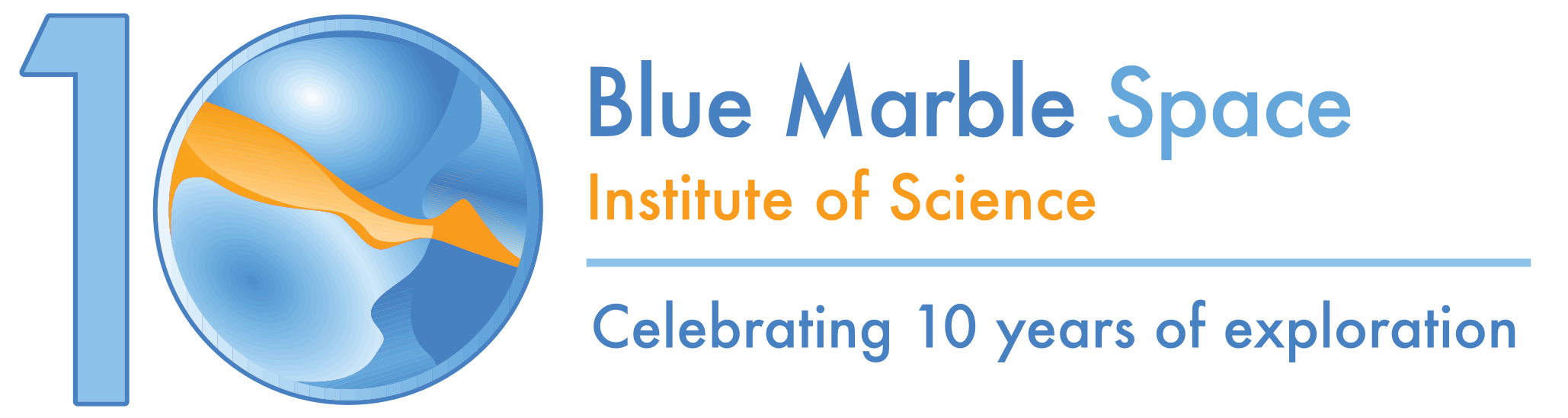 Thank you for your interest in becoming an affiliate of the Blue Marble Space Institute of Science! This application document should be completed in full and, together with your CV, returned as a single PDF file to apply@bmsis.org.Please provide two letters of recommendation that comment on your commitment to both scientific excellence and community engagement. Please have them sent to apply@bmsis.org.One letter from a current BMSIS scientistOne letter from a colleague or mentor not affiliated with BMSISReviews of candidates are conducted on an 8-week cycle. We thank you for your patience!Prior to completing this application please:Read the Blue Marble Space (BMS) vision and missionRead BMS code of ethicsRead the Blue Marble Space Institute of Science (BMSIS) expectationsRead the BMSIS community engagement definitionPrepare your CV to attach to this application prior to submissionAbout you:Name:Email:Physical location:Your favorite grant calls (e.g. NASA Habitable Worlds):Favorite dish:About your research or professional activities:(may address science, technology development, educational methods, allied humanities such as philosophy, or any other related areas of scholarly or technical activity)Please describe your research interests and activities: Please describe your research or professional goals for the next 5-10 years:What professional accomplishments would you like to highlight? About your community engagement:Describe the communities (e.g., the people, science/technology students, professional communities outside your main area of research, etc.) that you engage with to share your research/ideas/interests, educate/train/share information, etc.: How are you currently engaged with these communities?  How would you most like to grow in this area?How will your community engagement support the BMSIS mission?About your connection to BMSIS:How did you find out about BMSIS? How would your affiliation with BMSIS inspire creativity in your thinking, problem-solving, and/or entrepreneurship?What features of your research, professional activities, community engagement, or leadership would enhance our community? This is how your candidacy will be reviewed: 1. Research activityOn a scale from 1 to 10, how strong are the candidate’s current contributions to research activities?On a scale from 1 to 10, how strong is the candidate’s potential for meaningful research contributions?For any value < 7 please describe your concerns:Additional comments regarding research activities2. Community engagementOn a scale from 1 to 10, how strong is the candidate’s interest in community engagement?On a scale from 1 to 10, how accomplished and effective has the candidate been in community engagement?On a scale from 1 to 10, how likely would the candidate be able to take advantage of opportunities to further their community engagement as a member of BMSIS?For any value < 7 please describe your concerns:Additional comments regarding community engagement3. Connection to BMSISOn a scale from 1 to 10, is the candidate is a good fit for BMSIS?On a scale from 1 to 10, is BMSIS is a good fit for the candidate?For any value <7 please describe your concerns:Additional comments regarding connection to BMSIS4. Overall candidacyI recommend the candidate for an interviewI do not recommend the candidate for an interviewI am still unsureThank you for your application!